PIETEIKUMS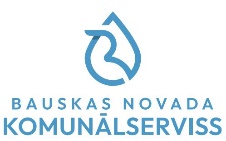 (Juridiskām personām)Par atkritumu apsaimniekošanas līguma noslēgšanu*) jānorāda obligātiNosaukums *Nosaukums *Nosaukums *Nosaukums *Nosaukums *Nosaukums *Nosaukums *Nosaukums *Nosaukums *Reģistrācijas numurs *Reģistrācijas numurs *Reģistrācijas numurs *Reģistrācijas numurs *PVN Reģistrācijas numurs *PVN Reģistrācijas numurs *PVN Reģistrācijas numurs *PVN Reģistrācijas numurs *PVN Reģistrācijas numurs *Rēķina saņemšanas adrese *Rēķina saņemšanas adrese *Rēķina saņemšanas adrese *Rēķina saņemšanas adrese *Rēķina saņemšanas adrese *Rēķina saņemšanas adrese *Rēķina saņemšanas adrese *Rēķina saņemšanas adrese *Rēķina saņemšanas adrese *Paraksttiesīgā persona - vārds, uzvārds *Paraksttiesīgā persona - vārds, uzvārds *Paraksttiesīgā persona - vārds, uzvārds *Paraksttiesīgā persona - vārds, uzvārds *Paraksttiesīgā persona - vārds, uzvārds *Paraksttiesīgā persona - vārds, uzvārds *Pārstāvības Pamats *Pārstāvības Pamats *Pārstāvības Pamats *Tālrunis *Tālrunis *Tālrunis *Tālrunis *Tālrunis *Tālrunis *Tālrunis *Tālrunis *Tālrunis *e-pasts *e-pasts *e-pasts *e-pasts *e-pasts *e-pasts *e-pasts *e-pasts *e-pasts *Rēķina saņemšanas veids (izvēlies vienu) * e-pastā (bez maksas)                                 drukātā veidā pa pastu (maksa 1,80 eiro bez PVN mēnesī)Klientu portālos (ja tiek lietots, bez maksas):                         Bill.me                      Mans BNKSRēķina saņemšanas veids (izvēlies vienu) * e-pastā (bez maksas)                                 drukātā veidā pa pastu (maksa 1,80 eiro bez PVN mēnesī)Klientu portālos (ja tiek lietots, bez maksas):                         Bill.me                      Mans BNKSRēķina saņemšanas veids (izvēlies vienu) * e-pastā (bez maksas)                                 drukātā veidā pa pastu (maksa 1,80 eiro bez PVN mēnesī)Klientu portālos (ja tiek lietots, bez maksas):                         Bill.me                      Mans BNKSRēķina saņemšanas veids (izvēlies vienu) * e-pastā (bez maksas)                                 drukātā veidā pa pastu (maksa 1,80 eiro bez PVN mēnesī)Klientu portālos (ja tiek lietots, bez maksas):                         Bill.me                      Mans BNKSRēķina saņemšanas veids (izvēlies vienu) * e-pastā (bez maksas)                                 drukātā veidā pa pastu (maksa 1,80 eiro bez PVN mēnesī)Klientu portālos (ja tiek lietots, bez maksas):                         Bill.me                      Mans BNKSRēķina saņemšanas veids (izvēlies vienu) * e-pastā (bez maksas)                                 drukātā veidā pa pastu (maksa 1,80 eiro bez PVN mēnesī)Klientu portālos (ja tiek lietots, bez maksas):                         Bill.me                      Mans BNKSRēķina saņemšanas veids (izvēlies vienu) * e-pastā (bez maksas)                                 drukātā veidā pa pastu (maksa 1,80 eiro bez PVN mēnesī)Klientu portālos (ja tiek lietots, bez maksas):                         Bill.me                      Mans BNKSRēķina saņemšanas veids (izvēlies vienu) * e-pastā (bez maksas)                                 drukātā veidā pa pastu (maksa 1,80 eiro bez PVN mēnesī)Klientu portālos (ja tiek lietots, bez maksas):                         Bill.me                      Mans BNKSRēķina saņemšanas veids (izvēlies vienu) * e-pastā (bez maksas)                                 drukātā veidā pa pastu (maksa 1,80 eiro bez PVN mēnesī)Klientu portālos (ja tiek lietots, bez maksas):                         Bill.me                      Mans BNKSKonteineru izvēle *Konteineru izvēle *Konteineru izvēle *Konteineru izvēle *Konteineru izvēle *Konteineru izvēle *Konteineru izvēle *Konteineru izvēle *Konteineru izvēle *Atkritumu veidsTilpums (litri)Skaits (gab.)Izvešanas biežums (atzīmējiet vēlamo ar X)Izvešanas biežums (atzīmējiet vēlamo ar X)Izvešanas biežums (atzīmējiet vēlamo ar X)Izvešanas biežums (atzīmējiet vēlamo ar X)Izvešanas biežums (atzīmējiet vēlamo ar X)Izvešanas biežums (atzīmējiet vēlamo ar X)Atkritumu veidsTilpums (litri)Skaits (gab.)Katru nedēļuKatru nedēļu1 reizi 2 nedēļās1 reizi 2 nedēļās1 reizi mēnesī1 reizi 2 mēnešosNešķirotie sadzīves atkritumi120Nešķirotie sadzīves atkritumi240Nešķirotie sadzīves atkritumi660Nešķirotie sadzīves atkritumi1100Dalīti vāktais iepakojums (PET, LDP, kartons)120Dalīti vāktais iepakojums (PET, LDP, kartons)240Dalīti vāktais iepakojums (PET, LDP, kartons)660Dalīti vāktais iepakojums (PET, LDP, kartons)1100Dalīti vāktais stikla iepakojums120Dalīti vāktais stikla iepakojums240Dalīti vāktais stikla iepakojums1100Mājsaimniecības bioloģiskie atkritumi120Mājsaimniecības bioloģiskie atkritumi240Konteineru novietošanas adrese *Konteineru novietošanas adrese *Konteineru novietošanas adrese *Konteineru novietošanas adrese *Konteineru novietošanas adrese *Konteineru novietošanas adrese *Konteineru novietošanas adrese *Konteineru novietošanas adrese *Konteineru novietošanas adrese *Papildus adresePapildus adresePapildus adresePapildus adresePapildus adresePapildus adresePapildus adresePapildus adresePapildus adreseCita informācijaCita informācijaCita informācijaCita informācijaCita informācijaCita informācijaCita informācijaCita informācijaCita informācijaLīguma parakstīšanas veids (izvēlēties vienu) * ar drošu elektronisko parakstu  dokumentā ar pašrocīgu parakstu – līgumu parakstīšanai vēlos saņemt: Pa pastu uz norādīto adresi (maksa 1,80 eiro bez PVN) SIA “Bauskas nobada komunālserviss” klientu apkalpošanas punktos:  Bauskā, Salātu ielā 7a          Iecavā, Tirgus ielā 12         Vecumniekos, Rīgas ielā 29aLīguma parakstīšanas veids (izvēlēties vienu) * ar drošu elektronisko parakstu  dokumentā ar pašrocīgu parakstu – līgumu parakstīšanai vēlos saņemt: Pa pastu uz norādīto adresi (maksa 1,80 eiro bez PVN) SIA “Bauskas nobada komunālserviss” klientu apkalpošanas punktos:  Bauskā, Salātu ielā 7a          Iecavā, Tirgus ielā 12         Vecumniekos, Rīgas ielā 29aLīguma parakstīšanas veids (izvēlēties vienu) * ar drošu elektronisko parakstu  dokumentā ar pašrocīgu parakstu – līgumu parakstīšanai vēlos saņemt: Pa pastu uz norādīto adresi (maksa 1,80 eiro bez PVN) SIA “Bauskas nobada komunālserviss” klientu apkalpošanas punktos:  Bauskā, Salātu ielā 7a          Iecavā, Tirgus ielā 12         Vecumniekos, Rīgas ielā 29aLīguma parakstīšanas veids (izvēlēties vienu) * ar drošu elektronisko parakstu  dokumentā ar pašrocīgu parakstu – līgumu parakstīšanai vēlos saņemt: Pa pastu uz norādīto adresi (maksa 1,80 eiro bez PVN) SIA “Bauskas nobada komunālserviss” klientu apkalpošanas punktos:  Bauskā, Salātu ielā 7a          Iecavā, Tirgus ielā 12         Vecumniekos, Rīgas ielā 29aLīguma parakstīšanas veids (izvēlēties vienu) * ar drošu elektronisko parakstu  dokumentā ar pašrocīgu parakstu – līgumu parakstīšanai vēlos saņemt: Pa pastu uz norādīto adresi (maksa 1,80 eiro bez PVN) SIA “Bauskas nobada komunālserviss” klientu apkalpošanas punktos:  Bauskā, Salātu ielā 7a          Iecavā, Tirgus ielā 12         Vecumniekos, Rīgas ielā 29aLīguma parakstīšanas veids (izvēlēties vienu) * ar drošu elektronisko parakstu  dokumentā ar pašrocīgu parakstu – līgumu parakstīšanai vēlos saņemt: Pa pastu uz norādīto adresi (maksa 1,80 eiro bez PVN) SIA “Bauskas nobada komunālserviss” klientu apkalpošanas punktos:  Bauskā, Salātu ielā 7a          Iecavā, Tirgus ielā 12         Vecumniekos, Rīgas ielā 29aLīguma parakstīšanas veids (izvēlēties vienu) * ar drošu elektronisko parakstu  dokumentā ar pašrocīgu parakstu – līgumu parakstīšanai vēlos saņemt: Pa pastu uz norādīto adresi (maksa 1,80 eiro bez PVN) SIA “Bauskas nobada komunālserviss” klientu apkalpošanas punktos:  Bauskā, Salātu ielā 7a          Iecavā, Tirgus ielā 12         Vecumniekos, Rīgas ielā 29aLīguma parakstīšanas veids (izvēlēties vienu) * ar drošu elektronisko parakstu  dokumentā ar pašrocīgu parakstu – līgumu parakstīšanai vēlos saņemt: Pa pastu uz norādīto adresi (maksa 1,80 eiro bez PVN) SIA “Bauskas nobada komunālserviss” klientu apkalpošanas punktos:  Bauskā, Salātu ielā 7a          Iecavā, Tirgus ielā 12         Vecumniekos, Rīgas ielā 29aLīguma parakstīšanas veids (izvēlēties vienu) * ar drošu elektronisko parakstu  dokumentā ar pašrocīgu parakstu – līgumu parakstīšanai vēlos saņemt: Pa pastu uz norādīto adresi (maksa 1,80 eiro bez PVN) SIA “Bauskas nobada komunālserviss” klientu apkalpošanas punktos:  Bauskā, Salātu ielā 7a          Iecavā, Tirgus ielā 12         Vecumniekos, Rīgas ielā 29a